J West Bengal Univ Health Sci. 2020; 1(1):69-74GENDER PREDILECTION FOR QUALITATIVE IMPROVEMENT OF TACTILE PERCEPTIONS AND SPEAKING PROFICIENCY OF A COMPLETELY EDENTULOUS POPULATION IN AND AROUND KOLKATA AND SUB –URBAN AREAS REHABILITATED WITH COMPLETE DENTURESSoumadipNiyogi, Jayanta Bhattacharyya, Samiran Das, Saumitra Ghosh, 
Preeti Goel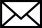 Author InformationDept. of Prosthodontics and Crown & Bridge Gurunanak Institute of  Dental Sciences & Research.157/F Nilgunj Road, Panihati , Sodepur, Kolkata, Pin: 700114, West Bengalemail: drjb68@gmail.com, principal_gnidsr@jisgroup.org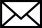 ABSTRACTThere is a high need and necessity for rehabilitation of completely edentulous subjects with complete dentures. Despite the superfluous use of implant supported prosthesis, conventional complete dentures are still considered the workhorse in rehabilitation due to economic constraints and complex surgeries. The study undertaken was a humble effort to decipher an improvement of speaking abilities and an attempt to correlate the same from a gender perspective, post rehabilitation in a staged and synchronized manner.Key words: Metallic based dentures, Verbal Proficiency, Intelligibility.